MINISTÈRE DE L’ÉDUCATION NATIONALE ET DE LA JEUNESSESECRÉTARIAT GÉNÉRAL – DIRECTION GÉNÉRALE DES RESSOURCES HUMAINESCONCOURS DE RECRUTEMENT DES INSPECTEURS DE L’ÉDUCATION NATIONALESession 2020DOSSIER DE RECONNAISSANCE DES ACQUISDE L’EXPÉRIENCE PROFESSIONNELLEdate limite d’envoi par voie postale obligatoirement en recommandé simple le 12 novembre 2019 (le cachet de la poste faisant foi) à l’adresse suivante :Ministère de l’éducation nationale et de la jeunesseDirection générale des ressources humainesBureau DGRH D5 – RAEP IEN72 rue Regnault75 243 PARIS CEDEX 13Il vous est conseillé de consulter le guide à destination du candidat pour la constitution du dossier de RAEP, disponible à l’adresse suivante : www.education.gouv.fr/siac4Le dossier de RAEP sera conservé par l’administration et il ne vous sera adressé aucune photocopie. Il vous est donc conseillé d’en conserver une copie avant son envoi.Un accusé de réception vous sera envoyé par courriel le 2 décembre 2019 à l’adresse électronique renseignée lors de votre inscription au concours.Liste des spécialités ouvertes pour la session 2020Cochez votre spécialité d’inscription : Enseignement du premier degré Information et orientation Enseignement technique, option économie et gestion Enseignement technique, option sciences et techniques industrielles, dominante design et métiers d’arts (ex-arts appliqués) Enseignement technique, option sciences et techniques industrielles, dominante sciences industrielles Enseignement général, option lettres – langues vivantes, dominante anglais Enseignement général, option lettres – histoire-géographie, dominante lettres Enseignement général, option lettres – histoire-géographie, dominante histoire-géographieCivilité : …………………………..Nom de famille : ……………………………Nom d’usage : ……………………………..Prénom(s) : ………………………………..Date et lieu de naissance (département) : le …………………….. à ………………………(…)Nationalité : ………………………………Adresse (n°, rue, avenue, etc.) : ……………………………………….……………………………………………………………………………..……………………………………………………………………………..Code postal : ………………		Ville : ………………………… domicile : …………………  portable : …………………………… bureau : …………………….Mél : ………………………………………………………………………(Adresse électronique renseignée lors de votre inscription au concours)VOTRE SITUATION ACTUELLE :Administration : ………………………………………………………………..Corps d’appartenance : ……………………………………………………….Discipline (pour les enseignants) : ……………………………………………….Fonction exercée : ……………………………………………………………..TABLEAU 1 : VOS ÉTUDES PROFESSIONNELLES ET/OU TECHNOLOGIQUES ET/OU UNIVERSITAIRES Joindre une copie de vos éventuelles certifications professionnelles (CAFIPEMF, CAPA-SH, etc.).VOTRE PARCOURS DE FORMATIONTABLEAU 2 : VOS AUTRES FORMATIONS (formation continue, stages, congés de formation, etc.) Sélectionnez les formations pertinentes au regard de votre parcours et du concours postulé. Indiquez systématiquement pour chacune d’entre elles la durée exacte de la formation suivie.Tableaux 3, 4 et 5 : les acquis de l’expérience professionnelle d’un candidat doivent être entendus comme l’ensemble des compétences, des aptitudes professionnelles et des connaissances qu’il a acquis dans l’exercice d’une activité en qualité de fonctionnaire (tableau 3), d’une activité autre, indemnisée – y compris dans le secteur privé -,ou en tant que bénévole (tableau 4). Le tableau 5 recense trois activités présentées dans les tableaux 3 et 4 et qui sont, pour le candidat, des points d’appui dans l’exercice des fonctions d’IEN.TABLEAU 3 : RECENSEMENT DES SERVICES OU ACTIVITÉS ANTÉRIEURS EN TANT QUE FONCTIONNAIREPrésentez dans le tableau ci-dessous tous les emplois que vous avez occupés en tant que fonctionnaire en commençant par l’expérience la plus récente.VOTRE EXPÉRIENCE AU REGARD DU PROFIL RECHERCHÉTABLEAU 4 : RECENSEMENT DES AUTRES ACTIVITÉS À PORTER À LA CONNAISSANCE DU JURYPrésentez toute activité dans le secteur public en tant que personnel non titulaire, dans le secteur privé, ou en tant que bénévole, en commençant par l’expérience la plus récente. * S = salarié ; B = bénévole ; I = indépendant ; NT = non titulaire.VOTRE EXPÉRIENCE AU REGARD DU PROFIL RECHERCHÉTABLEAU 5 : SÉLECTION DES ACTIVITÉS ANTÉRIEURES EN RAPPORT AVEC LE MÉTIER D’IEN Parmi les activités présentées dans les tableaux 3 et 4, choisissez-en 1,2 ou 3 qui sont pour vous des points d’appui dans l’exercice des fonctions d’IEN. Pour chacune, sélectionnez une compétence acquise qui vous paraît essentielle pour le métier d’inspecteur et explicitez ce choix.RAPPORT D’ACTIVITÉS : PRÉSENTATION DES ACQUIS DE L’EXPÉRIENCE PROFESSIONNELLE AU REGARD DU MÉTIER D’IEN(nombre maximum de caractères espaces compris : 7 000 – Arial 11)Vous devez joindre au présent dossier au maximum deux documents ou travaux que vous avez réalisés au cours de vos activités et qu’il vous paraît pertinent de porter à la connaissance du jury, au regard de l’expérience professionnelle recherchée (ne pas joindre de livres et de support multimédia, CD, DVD, etc.). Chaque document choisi sera accompagné d’une présentation justifiant ce choix.Document 1 : ………………………….Type de document : Nombre de page(s) du document choisi : Indiquez : Le contexte de production du document.Trois compétences maximum mobilisées pour l’élaboration du document, intéressantes pour l’exercice des missions d’IEN. Si c’est un document collectif, précisez votre apport personnel.Document 2 : ………………………….Type de document : Nombre de page(s) du document choisi : Indiquez : Le contexte de production du document.Trois compétences maximum mobilisées pour l’élaboration du document, intéressantes pour l’exercice des missions d’IEN. Si c’est un document collectif, précisez votre apport personnel.ANNEXESJe soussigné(e)………………………………………….souhaite me présenter au concours…………………………………..Je déclare sur l’honneur : l’exactitude de toutes les informations figurant dans le présent dossier*, avoir pris connaissance du règlement concernant les fausses déclarations**.À …………………………., le …./…./…..		Signature obligatoire* Selon les dispositions de l’article 20 de la loi n° 84-16 du 11 janvier 1984 modifiée portant dispositions statutaires relatives à la fonction publique de l’État, la vérification des conditions requises pour concourir doit intervenir au plus tard à la date de la nomination.Il ressort de ces dispositions que :- la convocation des candidats aux épreuves ne préjuge pas de la recevabilité de leur demande d’inscription ;- lorsque le contrôle des pièces fournies montre que des candidats ne remplissent pas les conditions requises pour faire acte de candidature, ils ne peuvent ni figurer, ni être maintenus sur la liste d’admission, qu’ils aient été ou non de bonne foi.** En cas de fausses déclarations, le candidat est passible des sanctions pénales prévues par les articles 441-6 et 441-7 du code pénal.La loi n° 78-17 du 6 janvier 1978 relative à l’informatique, aux fichiers et aux libertés s’applique aux réponses faites sur ce formulaire. Elle garantit au candidat un droit d’accès et de rectification pour les données personnelles le concernant auprès de l’autorité.VOS DEUX DERNIÈRES APPRÉCIATIONS ET ÉVALUATIONSNom de famille : ………………………………..Nom d’usage : ………………………………….Prénom(s) : …………………………………….Spécialité de l’inscription au concours d’IEN : …………………………….Nombre total de pages de cette rubrique        (y compris cette page de garde)Joignez vos deux dernières appréciations et évaluations en les agrafant uniquement à cette page, après l’avoir complétée.Placez ensuite cette rubrique dans l’enveloppe avec votre dossier de RAEP, sans l’agrafer à celui-ci. ATTENTION : en aucun cas, vous ne devez joindre de lettres de recommandation et/ou d’avis de supérieurs hiérarchiques.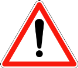 Civilité : …………………..Nom de famille : ………………………Nom d’usage : …………………………Prénom(s) : ………………………………Photo à agrafer(mentionner vos noms, prénom(s) et date de naissance au dos de la photo)Numéro d’inscription : …………………………Académie d’inscription (1) : ………………………(1) Pour les candidats du SIEC, spécifiez l’académie d’origine : Paris, Créteil ou VersaillesIDENTIFICATION DU CANDIDATVOTRE PARCOURS DE FORMATIONAnnéeÉtablissementClasse / spécialitéDiplôme obtenuPériodeDuréeOrganisme de formationSpécialitéIntitulé de la formation etintitulé du titre éventuellement obtenuVOTRE EXPÉRIENCE AU REGARD DU PROFIL RECHERCHÉPériodeDuréeCorps / emploiDate de titularisationÉtablissement / autreFonction exercéeDurée totale au 1er janvier 2020 :PériodeDuréeNom, activité et lieu de l’organismeActivité(emploi / fonction)Statut *Principale(s) activité(s) et/ou travaux réalisés(nombre maximum de caractères espaces compris : 1 200 par activité)Compétence acquise et explicitation(nombre maximum de caractères espaces compris : 1 200 par compétence)1)2)3)DOCUMENTS OU TRAVAUX RÉALISÉS AU COURS DE VOTRE ACTIVITÉRÉCAPITULATIF DES DOCUMENTS À FOURNIRRubrique dossierDocuments à joindre à votre dossierPrécision(s)Nombre de documents fournis(à compléter)votre parcours de formationPhotocopie du diplôme le plus élevé.Limité à un document.votre expÉrience au regard du profil recherchÉPhotocopie de l’arrêté de titularisation dans l’un des corps ou cadres d’emplois requis pour se présenter au concours.À joindre obligatoirement.Limité à un document.votre parcours de formation / votre expÉrience au regard du profil recherchÉPhotocopie de certification professionnelle, d’attestation de formation, d’attestation de stage, d’attestation d’emploi, certificat de travail pour une expérience professionnelle qu’il vous paraît particulièrement important de présenter (si vous le souhaitez).Joindre une pièce justificative pour chaque formation, activité salariée, non salariée ou bénévole mentionnée significative.documents Épreuve d’admissionRubrique « Documents épreuve d’admission » complétée et agrafée à vos deux dernières appréciations et évaluations.Limité à deux documents.Selon votre corps d’appartenance, ces appréciations et évaluations peuvent être variées (exemple : rapport d’inspection, notice individuelle de notation administrative, compte-rendu d’entretien professionnel, compte-rendu du rendez-vous de carrière le cas échéant, etc.).DÉCLARATION SUR L’HONNEURRUBRIQUE « DOCUMENTS ÉPREUVE D’ADMISSION »